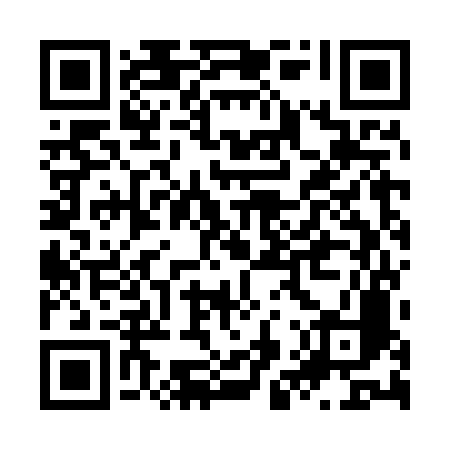 Prayer times for Nahuizalco, El SalvadorWed 1 May 2024 - Fri 31 May 2024High Latitude Method: NonePrayer Calculation Method: Muslim World LeagueAsar Calculation Method: ShafiPrayer times provided by https://www.salahtimes.comDateDayFajrSunriseDhuhrAsrMaghribIsha1Wed4:225:3711:563:066:157:252Thu4:225:3711:563:066:157:263Fri4:215:3611:563:076:157:264Sat4:215:3611:563:076:167:265Sun4:205:3511:563:086:167:276Mon4:205:3511:563:086:167:277Tue4:195:3511:553:096:167:278Wed4:195:3411:553:096:177:289Thu4:185:3411:553:106:177:2810Fri4:185:3411:553:106:177:2911Sat4:175:3311:553:116:177:2912Sun4:175:3311:553:126:187:2913Mon4:165:3311:553:126:187:3014Tue4:165:3211:553:136:187:3015Wed4:165:3211:553:136:197:3116Thu4:155:3211:553:146:197:3117Fri4:155:3211:553:146:197:3118Sat4:155:3211:553:146:197:3219Sun4:145:3111:553:156:207:3220Mon4:145:3111:563:156:207:3321Tue4:145:3111:563:166:207:3322Wed4:135:3111:563:166:217:3423Thu4:135:3111:563:176:217:3424Fri4:135:3111:563:176:217:3425Sat4:135:3111:563:186:227:3526Sun4:125:3011:563:186:227:3527Mon4:125:3011:563:196:227:3628Tue4:125:3011:563:196:227:3629Wed4:125:3011:563:196:237:3630Thu4:125:3011:573:206:237:3731Fri4:125:3011:573:206:237:37